BUKUPERKEMBANGAN PELAKSANAAN MAGANG (BPPM)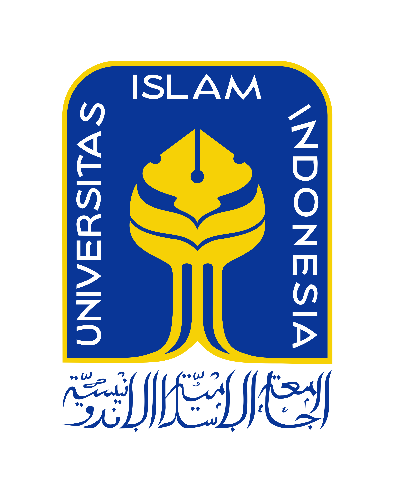 IDENTITAS MAHASISWAProgram Sarjana Terapan Fakultas Bisnis dan Ekonomika Universitas Islam IndonesiaBUKU PERKEMBANGAN PELAKSANAAN MAGANGBATAS WAKTU BIMBINGANMULAI MENYUSUN PADA SEMESTER: Ganjil / Genap Tahun Akademik	*)YOGYAKARTA, ……………………………………..BAGIAN AKADEMIK,*) Coret yang tidak diperlukan	#) Disahkan oleh Petugas AkademikPENGESAHANTERM OF REFERENCE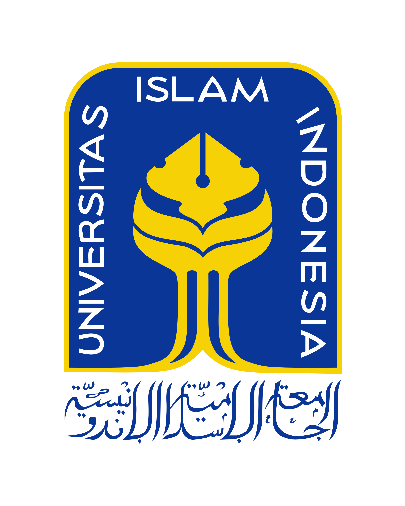 Disusun Oleh:Telah disetujui oleh Dosen Pembimbing Magang pada tanggal:  	Dosen Pembimbing Magang(……………………………………)Laporan Bulanan Pelaksanaan MagangLAPORAN MINGGUAN PELAKSANAAN MAGANGNAMA PERUSAHAAN:   	Perkembangan Pelaksanaan Magang untuk:periode waktu Minggu ke 	Bulan ke  	adalah sebagai berikut:HASIL YANG DICAPAI:HAMBATAN YANG DITEMUI:CATATAN DARI COUNTERPART: 	,  	Nama mahasiswaMenyetujui	MengetahuiCounterpart/supervisor	Dosen Pembimbing MagangCatatan:Laporan secara rinci ditulis/ketik pada kertas A4, untuk dipresentasikan dengan dosen pembimbing sekaligus penulisan laporan akhir.LAPORAN MINGGUAN PELAKSANAAN MAGANGNAMA PERUSAHAAN:   	Perkembangan Pelaksanaan Magang untuk:periode waktu Minggu ke 	Bulan ke  	adalah sebagai berikut:HASIL YANG DICAPAI:HAMBATAN YANG DITEMUI:CATATAN DARI COUNTERPART: 	,  	Nama mahasiswaMenyetujui	MengetahuiCounterpart/supervisor	Dosen Pembimbing MagangCatatan:Laporan secara rinci ditulis/ketik pada kertas A4, untuk dipresentasikan dengan dosen pembimbing sekaligus penulisan laporan akhir.LAPORAN MINGGUAN PELAKSANAAN MAGANGNAMA PERUSAHAAN:   	Perkembangan Pelaksanaan Magang untuk:periode waktu Minggu ke 	Bulan ke  	adalah sebagai berikut:HASIL YANG DICAPAI:HAMBATAN YANG DITEMUI:CATATAN DARI COUNTERPART: 	,  	Nama mahasiswaMenyetujui	MengetahuiCounterpart/supervisor	Dosen Pembimbing MagangCatatan:Laporan secara rinci ditulis/ketik pada kertas A4, untuk dipresentasikan dengan dosen pembimbing sekaligus penulisan laporan akhir.LAPORAN MINGGUAN PELAKSANAAN MAGANGNAMA PERUSAHAAN:   	Perkembangan Pelaksanaan Magang untuk:periode waktu Minggu ke 	Bulan ke  	adalah sebagai berikut:HASIL YANG DICAPAI:HAMBATAN YANG DITEMUI:CATATAN DARI COUNTERPART: 	,  	Nama mahasiswaMenyetujui	MengetahuiCounterpart/supervisor	Dosen Pembimbing MagangCatatan:Laporan secara rinci ditulis/ketik pada kertas A4, untuk dipresentasikan dengan dosen pembimbing sekaligus penulisan laporan akhir.LAPORAN MINGGUAN PELAKSANAAN MAGANGNAMA PERUSAHAAN:   	Perkembangan Pelaksanaan Magang untuk:periode waktu Minggu ke 	Bulan ke  	adalah sebagai berikut:HASIL YANG DICAPAI:HAMBATAN YANG DITEMUI:CATATAN DARI COUNTERPART: 	,  	Nama mahasiswaMenyetujui	MengetahuiCounterpart/supervisor	Dosen Pembimbing MagangCatatan:Laporan secara rinci ditulis/ketik pada kertas A4, untuk dipresentasikan dengan dosen pembimbing sekaligus penulisan laporan akhir.LAPORAN MINGGUAN PELAKSANAAN MAGANGNAMA PERUSAHAAN:   	Perkembangan Pelaksanaan Magang untuk:periode waktu Minggu ke 	Bulan ke  	adalah sebagai berikut:HASIL YANG DICAPAI:HAMBATAN YANG DITEMUI:CATATAN DARI COUNTERPART: 	,  	Nama mahasiswaMenyetujui	MengetahuiCounterpart/supervisor	Dosen Pembimbing MagangCatatan:Laporan secara rinci ditulis/ketik pada kertas A4, untuk dipresentasikan dengan dosen pembimbing sekaligus penulisan laporan akhir.LAPORAN MINGGUAN PELAKSANAAN MAGANGNAMA PERUSAHAAN:   	Perkembangan Pelaksanaan Magang untuk:periode waktu Minggu ke 	Bulan ke  	adalah sebagai berikut:HASIL YANG DICAPAI:HAMBATAN YANG DITEMUI:CATATAN DARI COUNTERPART: 	,  	Nama mahasiswaMenyetujui	MengetahuiCounterpart/supervisor	Dosen Pembimbing MagangCatatan:Laporan secara rinci ditulis/ketik pada kertas A4, untuk dipresentasikan dengan dosen pembimbing sekaligus penulisan laporan akhir.LAPORAN MINGGUAN PELAKSANAAN MAGANGNAMA PERUSAHAAN:   	Perkembangan Pelaksanaan Magang untuk:periode waktu Minggu ke 	Bulan ke  	adalah sebagai berikut:HASIL YANG DICAPAI:HAMBATAN YANG DITEMUI:CATATAN DARI COUNTERPART: 	,  	Nama mahasiswaMenyetujui	MengetahuiCounterpart/supervisor	Dosen Pembimbing MagangCatatan:Laporan secara rinci ditulis/ketik pada kertas A4, untuk dipresentasikan dengan dosen pembimbing sekaligus penulisan laporan akhir.LAPORAN MINGGUAN PELAKSANAAN MAGANGNAMA PERUSAHAAN:   	Perkembangan Pelaksanaan Magang untuk:periode waktu Minggu ke 	Bulan ke  	adalah sebagai berikut:HASIL YANG DICAPAI:HAMBATAN YANG DITEMUI:CATATAN DARI COUNTERPART: 	,  	Nama mahasiswaMenyetujui	MengetahuiCounterpart/supervisor	Dosen Pembimbing MagangCatatan:Laporan secara rinci ditulis/ketik pada kertas A4, untuk dipresentasikan dengan dosen pembimbing sekaligus penulisan laporan akhir.LAPORAN MINGGUAN PELAKSANAAN MAGANGNAMA PERUSAHAAN:   	Perkembangan Pelaksanaan Magang untuk:periode waktu Minggu ke 	Bulan ke  	adalah sebagai berikut:HASIL YANG DICAPAI:HAMBATAN YANG DITEMUI:CATATAN DARI COUNTERPART: 	,  	Nama mahasiswaMenyetujui	MengetahuiCounterpart/supervisor	Dosen Pembimbing MagangCatatan:Laporan secara rinci ditulis/ketik pada kertas A4, untuk dipresentasikan dengan dosen pembimbing sekaligus penulisan laporan akhir.LAPORAN MINGGUAN PELAKSANAAN MAGANGNAMA PERUSAHAAN:   	Perkembangan Pelaksanaan Magang untuk:periode waktu Minggu ke 	Bulan ke  	adalah sebagai berikut:HASIL YANG DICAPAI:HAMBATAN YANG DITEMUI:CATATAN DARI COUNTERPART: 	,  	Nama mahasiswaMenyetujui	MengetahuiCounterpart/supervisor	Dosen Pembimbing MagangCatatan:Laporan secara rinci ditulis/ketik pada kertas A4, untuk dipresentasikan dengan dosen pembimbing sekaligus penulisan laporan akhir.LAPORAN MINGGUAN PELAKSANAAN MAGANGNAMA PERUSAHAAN:   	Perkembangan Pelaksanaan Magang untuk:periode waktu Minggu ke 	Bulan ke  	adalah sebagai berikut:HASIL YANG DICAPAI:HAMBATAN YANG DITEMUI:CATATAN DARI COUNTERPART: 	,  	Nama mahasiswaMenyetujui	MengetahuiCounterpart/supervisor	Dosen Pembimbing MagangCatatan:Laporan secara rinci ditulis/ketik pada kertas A4, untuk dipresentasikan dengan dosen pembimbing sekaligus penulisan laporan akhir.LAPORAN MINGGUAN PELAKSANAAN MAGANGNAMA PERUSAHAAN:   	Perkembangan Pelaksanaan Magang untuk:periode waktu Minggu ke 	Bulan ke  	adalah sebagai berikut:HASIL YANG DICAPAI:HAMBATAN YANG DITEMUI:CATATAN DARI COUNTERPART: 	,  	Nama mahasiswaMenyetujui	MengetahuiCounterpart/supervisor	Dosen Pembimbing MagangCatatan:Laporan secara rinci ditulis/ketik pada kertas A4, untuk dipresentasikan dengan dosen pembimbing sekaligus penulisan laporan akhir.LAPORAN MINGGUAN PELAKSANAAN MAGANGNAMA PERUSAHAAN:   	Perkembangan Pelaksanaan Magang untuk:periode waktu Minggu ke 	Bulan ke  	adalah sebagai berikut:HASIL YANG DICAPAI:HAMBATAN YANG DITEMUI:CATATAN DARI COUNTERPART: 	,  	Nama mahasiswaMenyetujui	MengetahuiCounterpart/supervisor	Dosen Pembimbing MagangCatatan:Laporan secara rinci ditulis/ketik pada kertas A4, untuk dipresentasikan dengan dosen pembimbing sekaligus penulisan laporan akhir.LAPORAN MINGGUAN PELAKSANAAN MAGANGNAMA PERUSAHAAN:   	Perkembangan Pelaksanaan Magang untuk:periode waktu Minggu ke 	Bulan ke  	adalah sebagai berikut:HASIL YANG DICAPAI:HAMBATAN YANG DITEMUI:CATATAN DARI COUNTERPART: 	,  	Nama mahasiswaMenyetujui	MengetahuiCounterpart/supervisor	Dosen Pembimbing MagangCatatan:Laporan secara rinci ditulis/ketik pada kertas A4, untuk dipresentasikan dengan dosen pembimbing sekaligus penulisan laporan akhir.LAPORAN MINGGUAN PELAKSANAAN MAGANGNAMA PERUSAHAAN:   	Perkembangan Pelaksanaan Magang untuk:periode waktu Minggu ke 	Bulan ke  	adalah sebagai berikut:HASIL YANG DICAPAI:HAMBATAN YANG DITEMUI:CATATAN DARI COUNTERPART: 	,  	Nama mahasiswaMenyetujui	MengetahuiCounterpart/supervisor	Dosen Pembimbing MagangCatatan:Laporan secara rinci ditulis/ketik pada kertas A4, untuk dipresentasikan dengan dosen pembimbing sekaligus penulisan laporan akhir.LAPORAN MINGGUAN PELAKSANAAN MAGANGNAMA PERUSAHAAN:   	Perkembangan Pelaksanaan Magang untuk:periode waktu Minggu ke 	Bulan ke  	adalah sebagai berikut:HASIL YANG DICAPAI:HAMBATAN YANG DITEMUI:CATATAN DARI COUNTERPART: 	,  	Nama mahasiswaMenyetujui	MengetahuiCounterpart/supervisor	Dosen Pembimbing MagangCatatan:Laporan secara rinci ditulis/ketik pada kertas A4, untuk dipresentasikan dengan dosen pembimbing sekaligus penulisan laporan akhir.LAPORAN MINGGUAN PELAKSANAAN MAGANGNAMA PERUSAHAAN:   	Perkembangan Pelaksanaan Magang untuk:periode waktu Minggu ke 	Bulan ke  	adalah sebagai berikut:HASIL YANG DICAPAI:HAMBATAN YANG DITEMUI:CATATAN DARI COUNTERPART: 	,  	Nama mahasiswaMenyetujui	MengetahuiCounterpart/supervisor	Dosen Pembimbing MagangCatatan:Laporan secara rinci ditulis/ketik pada kertas A4, untuk dipresentasikan dengan dosen pembimbing sekaligus penulisan laporan akhir.LAPORAN MINGGUAN PELAKSANAAN MAGANGNAMA PERUSAHAAN:   	Perkembangan Pelaksanaan Magang untuk:periode waktu Minggu ke 	Bulan ke  	adalah sebagai berikut:HASIL YANG DICAPAI:HAMBATAN YANG DITEMUI:CATATAN DARI COUNTERPART: 	,  	Nama mahasiswaMenyetujui	MengetahuiCounterpart/supervisor	Dosen Pembimbing MagangCatatan:Laporan secara rinci ditulis/ketik pada kertas A4, untuk dipresentasikan dengan dosen pembimbing sekaligus penulisan laporan akhir.LAPORAN MINGGUAN PELAKSANAAN MAGANGNAMA PERUSAHAAN:   	Perkembangan Pelaksanaan Magang untuk:periode waktu Minggu ke 	Bulan ke  	adalah sebagai berikut:HASIL YANG DICAPAI:HAMBATAN YANG DITEMUI:CATATAN DARI COUNTERPART: 	,  	Nama mahasiswaMenyetujui	MengetahuiCounterpart/supervisor	Dosen Pembimbing MagangCatatan:Laporan secara rinci ditulis/ketik pada kertas A4, untuk dipresentasikan dengan dosen pembimbing sekaligus penulisan laporan akhir.LAPORAN MINGGUAN PELAKSANAAN MAGANGNAMA PERUSAHAAN:   	Perkembangan Pelaksanaan Magang untuk:periode waktu Minggu ke 	Bulan ke  	adalah sebagai berikut:HASIL YANG DICAPAI:HAMBATAN YANG DITEMUI:CATATAN DARI COUNTERPART: 	,  	Nama mahasiswaMenyetujui	MengetahuiCounterpart/supervisor	Dosen Pembimbing MagangCatatan:Laporan secara rinci ditulis/ketik pada kertas A4, untuk dipresentasikan dengan dosen pembimbing sekaligus penulisan laporan akhir.LAPORAN MINGGUAN PELAKSANAAN MAGANGNAMA PERUSAHAAN:   	Perkembangan Pelaksanaan Magang untuk:periode waktu Minggu ke 	Bulan ke  	adalah sebagai berikut:HASIL YANG DICAPAI:HAMBATAN YANG DITEMUI:CATATAN DARI COUNTERPART: 	,  	Nama mahasiswaMenyetujui	MengetahuiCounterpart/supervisor	Dosen Pembimbing MagangCatatan:Laporan secara rinci ditulis/ketik pada kertas A4, untuk dipresentasikan dengan dosen pembimbing sekaligus penulisan laporan akhir.LAPORAN MINGGUAN PELAKSANAAN MAGANGNAMA PERUSAHAAN:   	Perkembangan Pelaksanaan Magang untuk:periode waktu Minggu ke 	Bulan ke  	adalah sebagai berikut:HASIL YANG DICAPAI:HAMBATAN YANG DITEMUI:CATATAN DARI COUNTERPART: 	,  	Nama mahasiswaMenyetujui	MengetahuiCounterpart/supervisor	Dosen Pembimbing MagangCatatan:Laporan secara rinci ditulis/ketik pada kertas A4, untuk dipresentasikan dengan dosen pembimbing sekaligus penulisan laporan akhir.LAPORAN MINGGUAN PELAKSANAAN MAGANGNAMA PERUSAHAAN:   	Perkembangan Pelaksanaan Magang untuk:periode waktu Minggu ke 	 Bulan ke  	adalah sebagai berikut:HASIL YANG DICAPAI:HAMBATAN YANG DITEMUI:CATATAN DARI COUNTERPART: 	,  	Nama mahasiswaMenyetujui	MengetahuiCounterpart/supervisor	Dosen Pembimbing MagangCatatan:Laporan secara rinci ditulis/ketik pada kertas A4, untuk dipresentasikan dengan dosen pembimbing sekaligus penulisan laporan akhir.Laporan Perkembangan Pelaksanaan MagangPERKEMBANGAN PELAKSANAAN MAGANGPERKEMBANGAN PELAKSANAAN MAGANGPERKEMBANGAN PELAKSANAAN MAGANGPERKEMBANGAN PELAKSANAAN MAGANGPERKEMBANGAN PELAKSANAAN MAGANGPERKEMBANGAN PELAKSANAAN MAGANGDaftar Hadir Program MagangDAFTAR HADIR MAGANGYogyakarta,  	(		)	(		) Nama Mahasiswa			Counterpart/SupervisorDAFTAR HADIR MAGANGYogyakarta,  	(		)	(		) Nama Mahasiswa			Counterpart/SupervisorDAFTAR HADIR MAGANGYogyakarta,  	(		)	(		) Nama Mahasiswa			Counterpart/SupervisorDAFTAR HADIR MAGANGYogyakarta,  	(		)	(		) Nama Mahasiswa			Counterpart/SupervisorDAFTAR HADIR MAGANGYogyakarta,  	(		)	(		) Nama Mahasiswa			Counterpart/SupervisorDAFTAR HADIR MAGANGYogyakarta,  	(		)	(		) Nama Mahasiswa			Counterpart/SupervisorPenilaian Magang Oleh: PerusahaanLEMBAR PENILAIAN MAGANG 	,  	Counterpart/Supervisor(	)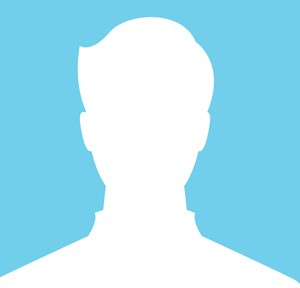 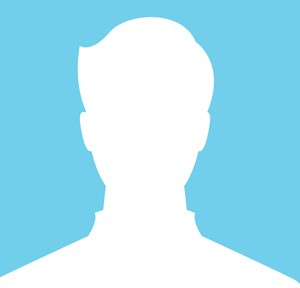 NAMA:NIM:PRODI:Bisnis DigitalDOSEN PEMBIMBING MAGANG:NAMA:NIM:PRODI:Bisnis DigitalDOSEN PEMBIMBING MAGANG:TOPIK:INSTITUSI TEMPAT MAGANG:PEMBIMBING DI INSTANSI:1.2.NAMA:NIM:PRODI:Bisnis DigitalDOSEN PEMBIMBING MAGANG:Nama Mhs:No. Mhs:Bulan:Minggu KeAKTIVITAS MingguanNama Mhs:No. Mhs:Bulan:Minggu KeAKTIVITAS MingguanNama Mhs:No. Mhs:Bulan:Minggu KeAKTIVITAS MingguanNama Mhs:No. Mhs:Bulan:Minggu KeAKTIVITAS MingguanNama Mhs:No. Mhs:Bulan:Minggu KeAKTIVITAS MingguanNama Mhs:No. Mhs:Bulan:Minggu KeAKTIVITAS MingguanNama Perusahaan :Nama Mhs:No. MhsNo. Mhs:Bulan: NOHARI, TANGGALWAKTU KERJAWAKTU KERJALAMA KERJA NOHARI, TANGGALDATANGPULANGLAMA KERJA1234567891011121314151617181920Nama Perusahaan :Nama Mhs:No. MhsNo. Mhs:Bulan: NOHARI, TANGGALWAKTU KERJAWAKTU KERJALAMA KERJA NOHARI, TANGGALDATANGPULANGLAMA KERJA1234567891011121314151617181920Nama Perusahaan :Nama Mhs:No. MhsNo. Mhs:Bulan: NOHARI, TANGGALWAKTU KERJAWAKTU KERJALAMA KERJA NOHARI, TANGGALDATANGPULANGLAMA KERJA1234567891011121314151617181920Nama Perusahaan :Nama Mhs:No. MhsNo. Mhs:Bulan: NOHARI, TANGGALWAKTU KERJAWAKTU KERJALAMA KERJA NOHARI, TANGGALDATANGPULANGLAMA KERJA1234567891011121314151617181920Nama Perusahaan :Nama Mhs:No. MhsNo. Mhs:Bulan: NOHARI, TANGGALWAKTU KERJAWAKTU KERJALAMA KERJA NOHARI, TANGGALDATANGPULANGLAMA KERJA1234567891011121314151617181920Nama Perusahaan :Nama Mhs:No. MhsNo. Mhs:Bulan: NOHARI, TANGGALWAKTU KERJAWAKTU KERJALAMA KERJA NOHARI, TANGGALDATANGPULANGLAMA KERJA1234567891011121314151617181920NAMA INSTANSI:NAMA MHS:NO MHS:PRODI:NOMata Kuliah KonversiSKSNilai Angka12345678910Jumlah Skor yang DiperolehJumlah Skor yang Diperoleh